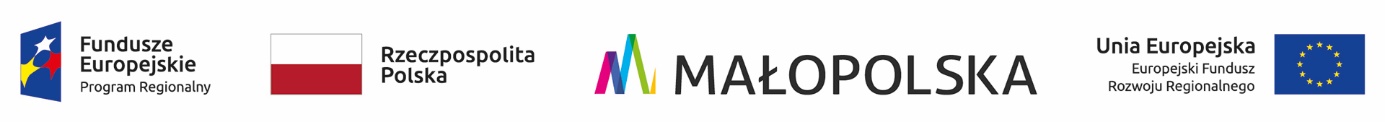 …………………………………………………                                              Załącznik Nr 1………………………………………………… (Nazwa i dokładny adres wykonawcy, telefon, fax) 			Gmina Bobowaul. Rynek 2138-350 BobowaFormularz ofertowyOdpowiadając na zapytanie ofertowe dotyczące realizacji zadania pn. „Rozbudowa Punktu Selektywnego Zbierania Odpadów Komunalnych w Siedliskach, Gmina Bobowa”1. Oferujemy wykonanie przedmiotu zamówienia w zakresie objętym zapytaniem ofertowym za wynagrodzenie łączne w wysokości : Kwota brutto …....………….…… zł (słownie:………………......…….........…………………)Kwota podatku VAT: ………….…. zł (słownie:………............……………………………….) Kwota netto: ……………………… zł (słownie: ………............………………………………) w tym: Podana cena ofertowa obejmuje realizację całości przedmiotu zamówienia wraz                              z transportem kontenerów do Zamawiającego. 2. Wyżej wymienione zamówienie wykonam w terminie do 30 listopada 2018 r. 3. Udzielam gwarancji na wykonany przedmiot zamówienia: 24 miesięcy. 4. Oświadczam, że wykonamy zamówienie zgodnie z warunkami zapytania ofertowego zamieszczonymi w opisie przedmiotu zamówienia.6. Oświadczam, że posiadam uprawnienia do wykonywania działalności objętej przedmiotem zamówienia oraz dysponuję potencjałem technicznym i osobowym umożliwiającym realizację zamówienia a także doświadczeniem umożliwiającym staranne i terminowe wykonanie usługi.7. Oświadczam, iż znajduję się w sytuacji finansowej umożliwiającej wykonanie zamówienia.8. Oświadczam, że zapoznałam/zapoznałem się z treścią zapytania ofertowego, opisem przedmiotu zamówienia i nie wnoszę do nich, jak również do sposobu przekazania informacji przez upoważnionych przedstawicieli Zamawiającego, żadnych zastrzeżeń (w pełni je akceptuję). 9. Oświadczam, że akceptuję projekt umowy i warunki płatności.(data i podpis osób uprawnionych do składnia oświadczenia woli w imieniu Wykonawcy)Załącznikami do niniejszej oferty są następujące dokumenty 1. ................................................................................................................................................. 2. ................................................................................................................................................. 3. ................................................................................................................................................ 4. ................................................................................................................................................ 5. .................................................................................................................................................. 6. ................................................................................................................................................. ………………………..                                                        …………………………………Miejscowość i data                                                                                   Podpis osób uprawnionych doskładania oświadczeń w imieniu Wykonawcy oraz pieczątka/pieczątkiLpRodzaj konteneraIlość (szt.)Cena netto (zł)VATCena brutto (zł)Wartość netto (zł) (ilość * cena netto)Wartość brutto (zł)           (ilość * cena brutto)1KP - 7 42Kontener na odpady BIO43KP - 1014Kontener na opony 15Kubeł  na baterie i akumulatory26Kubeł na przeterminowane leki17SUMA----